Государственное профессиональное образовательное 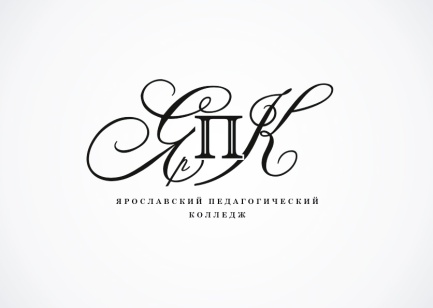 автономное учреждение Ярославской области Ярославский педагогический колледжГрафик мероприятий Ярославского педагогического колледжа с 01.08.2020 по 31.08.2020 - Мероприятия для студентов          - Мероприятия для сотрудников колледжа     	- Общеколледжные мероприятия        - Мероприятие для социальных партнеров и сторонних организаций        Наименование мероприятияНаименование мероприятияДни проводимых мероприятийДни проводимых мероприятийДни проводимых мероприятийДни проводимых мероприятийДни проводимых мероприятийДни проводимых мероприятийДни проводимых мероприятийДни проводимых мероприятийДни проводимых мероприятийДни проводимых мероприятийДни проводимых мероприятийДни проводимых мероприятийДни проводимых мероприятийДни проводимых мероприятийДни проводимых мероприятийДни проводимых мероприятийДни проводимых мероприятийДни проводимых мероприятийДни проводимых мероприятийДни проводимых мероприятийДни проводимых мероприятийДни проводимых мероприятийДни проводимых мероприятийДни проводимых мероприятийДни проводимых мероприятийДни проводимых мероприятийДни проводимых мероприятий№ п/п (раб. дни)№ п/п (раб. дни)1	123	345678910111213141516	161718192021	212223	2324252627№п/п(раб.дни)Август1сб3пн4вт5ср6чт7пт8сб10пн11вт12ср	и13чт14пт15сб17пн18вт19ср20чт21пт22сб24пн	425вт26ср27чт28пт29сб31пн1.Работа приемной комиссии2.Работа приемной комиссии3.Работа приемной комиссии4.Работа приемной комиссии5.Работа приемной комиссии6.Работа приемной комиссии7.Работа приемной комиссии8.Работа приемной комиссии9.Работа приемной комиссии10.Работа приемной комиссии11.Работа приемной комиссии12.Работа приемной комиссии13.Работа приемной комиссии14.Работа приемной комиссии15.Работа приемной комиссии16.Работа приемной комиссии17.Работа приемной комиссии18.Работа приемной комиссии19.Работа приемной комиссии20.Работа приемной комиссии21.Работа «Школы молодого педагога»22.Работа приемной комиссии23.Работа «Школы молодого педагога»24.Заседание методического объединения руководителей групп25.Работа «Школы молодого педагога»26.Собрание вновь принятых студентов и их родителей (законных представителей)27.Заседание педагогического совета колледжа